РЕПУБЛИКА БЪЛГАРИЯ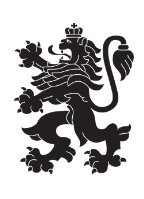 Министерство на земеделието, храните и горитеОбластна дирекция „Земеделие“ – гр.ПазарджикЗАПОВЕД№ РД-04-99/ 05.08.2019г.Гр. ПазарджикНа основание чл.37в, ал.1 от ЗСПЗЗ и във връзка с чл.3, ал.3, т.1 от Устройствения правилник на Областните дирекции „Земеделие”, З А П О В Я Д В А М:НАЗНАЧАВАМ комисия, която да ръководи сключването на споразумения за ползване на земеделски земи в землището на  с. Радилово, община Пещера, за стопанската 2019-2020 г. в състав: 	   Председател: Кенан Дурмуш  –  Началник на ОСЗ  Пещера и членове:    1.Георги Янчев – гл. експерт –  в ОСЗ Пещера;    2.Лазар Ибишев – ст. експерт в ОСЗ Пещера    3.Виолета Георгиева – старши експерт в ОД ,,Земеделие“ гр.Пазарджик    4.Антония Гечева – мл.експерт в ОД ,,Земеделие“ гр.Пазарджик.    5.Благой Харизанов - кмет на с. Радилово или оправомощено длъжностно лице;    6.Представител на СГКК гр.Пазарджик.Председателят на комисията да организира работата й в съответствие с разписаните в ЗСПЗЗ и ППЗСПЗЗ правила.      Копие от настоящата заповед да се сведе до знанието на съответните длъжностни лица за сведение и изпълнение.       На основание чл. 72б, ал. 1 от ППЗСПЗЗ, заповедта да се обяви в сградата на кметство с. Радилово и в сградата на общинска служба по земеделие гр. Пещера и да се публикува на интернет страниците на община Пещера и на областна дирекция "Земеделие" гр. Пазарджик.   
Стоян Атанасов Траянов (Директор)
05.08.2019г. 11:38ч.
ОДЗ-Пазарджик
Електронният подпис се намира в отделен файл с название signature.txt.p7s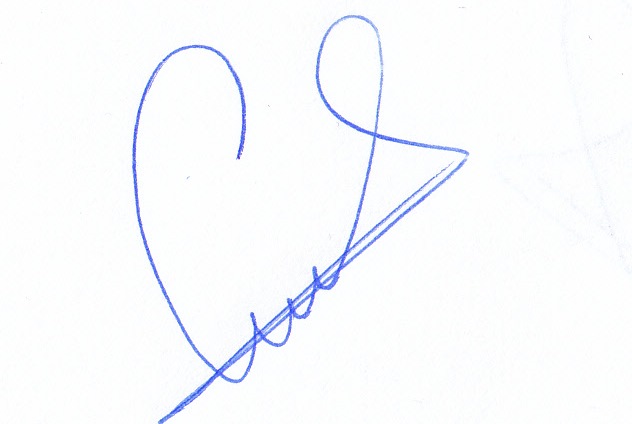 